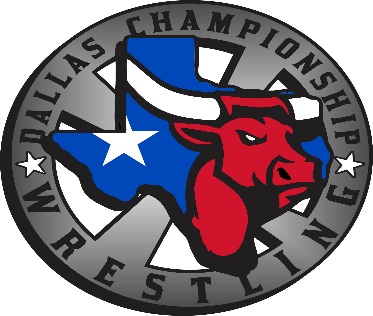 Dallas Championship Wrestling is excited to announce that it is bringing live championship wrestling to your area.  We are committed to providing FUN, FAMILY FRIENDLY and exciting entertainment.  DCW is providing an opportunity to businesses like yours to join in on this great business venture as a corporate sponsor. DCW will put your business logo in the program (PLEASE PROVIDE A PDF LOGO).As a corporate sponsor, you can choose what package that you want to take advantage of.DCW PRESENTING TITLE SPONSOR - $5000 Per Event (4 Event Commitment for 2018)
(2018 DALLAS CHAMPIONSHIP WRESTLING IS PRESNTED BY “YOUR COMPANY”)Logo and Title Sponsor Mention on Event Poster15 Title Sponsor Mentions – 15 second commercials on 105.3 THE FAN Sports Radio Program Company Executive Live In-Ring Interview With Ring Announcer10 mentions from the Ring Announcer as THE PRESENTING TITLE SPONSOR OF DCW1 Month Title Sponsor Display & Ad on DCW websiteCo-Branded Door-Entry Giveaway Items OpportunityTitle Sponsor Ad in the Event ProgramLogo banner on the ring10 ringside seats10 SWAG BAGS (DCW T-shirts, Caps, Koozies, concession coupons, Autographed Event Poster)Private Meet and Greet with the wrestlers before the showDCW RING SPONSOR - $3000 Per Event (Minimum 2 Event Commitment for 2018) 
(TONIGHT’S DALLAS CHAMPIONSHIP RING IS SPONSORED BY “YOUR COMPANY”)Logo and RING Sponsor Mention on Event Poster6 ringside seats6 SWAG BAGS (DCW T-shirts, Caps, Koozies, concession coupons, Autographed Event Poster)1 Month Ad on DCW websiteAd in the Event ProgramLogo banner10 mentions from the Ring Announcer as a SPONSOR OF THE SHOWMeet and greet with the wrestlers before the show.DCW EVENT CARD SPONSOR - $1000 Per Event (Multiple Events Preferred)
(TONIGHT’S DALLAS CHAMPIONSHIP WRESTLING CARD IS BROUGHT TO YOU BY “YOUR COMPANY”)8 mentions from the Ring Announcer as DCW EVENT CARD SPONSOR4 ringside seats4 SWAG BAGS (DCW T-shirts, Caps, Koozies, concession coupons, Autographed Event Poster)1 Month Ad on DCW websiteAd in the Event Program- Full page.Logo banner 5 mentions from the Ring Announcer as a SPONSOR OF THE SHOWMeet and greet with the wrestlers before the show.DCW WRESTLERS SPONSOR - $1000 Per Event (Multiple Events Preferred)
(TONIGHT’S DALLAS CHAMPIONSHIP WRESTLERS ARE PRESNTED BY “YOUR COMPANY”)2 ringside seats2 SWAG BAGS (DCW T-shirts, Caps, Koozies, concession coupons, Autographed Event Poster)1 Month Ad on DCW websiteAd in the Event Program- Full page4 mentions from the Ring Announcer as a SPONSOR OF THE SHOWDCW BUSINESS & VENDOR OPPORTUNITY - $400 Per EventSet a 10x10 booth to display and sell your merchandise and Hand out literatureAd in the Event Program – 1/8 page.2 mentions by the ring announcer as VENDOR at both intermissionsLink to your website on DCW websiteDCW PERSONAL SPONSORSHIPS - $300 Per Event4 Ringside Seats8 concession ticketsName announced by the ring announcer as a PERSONAL SPONSOR       SILENT AUCTION ITEMS$300 in VOUCHERS for SERVICE OR MERCHENDISEA portion of ALL PROCEEDS being donated to www.gracegrapevine.orgSPONSOR NAME___________________________________________________________ADDRESS:________________________________________________________________EMAIL ADDRESS:___________________________________________________________PHONE NUMBER:__________________________________________________________MAKE CHECKS PAYABLE TO TATUM ENTERPRIZES…PayPal accepted as well: